TD 1 : la nutrition chez l’hommePartie 1 :  Que deviennent les aliments dans notre organisme ?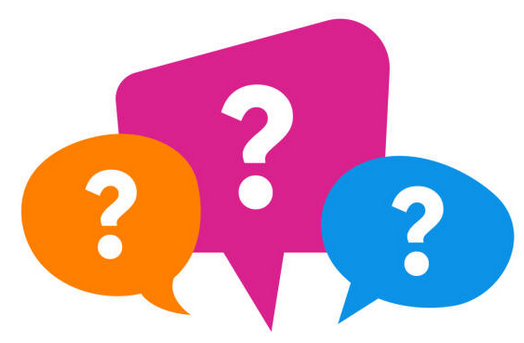 Q1 : A partir des documents de la partie 1, vous complèterez les deux schémas suivants :Pendant le repas                                                                                Entre les repasVideo : https://svtdiderot.fr/cordewener/5eme/la-digestion-4/Q2 : Quelle conclusion peut-on tirer de cette expérience ?Q3 : On veut tester sur l’amylase (enzyme) a une action sur l’amidon (molécule constituée d’une succession de glucose)Utiliser l’animation suivante :  http://tice.svt.free.fr/spip.php?article2057Réaliser une expérience permettant de le vérifier.Test amidon : c’est pour voir s’il y a de l’amidonTest glucose : c’est pour voir s’il y a du glucoseDessiner l’expérience réalisée :Partie 2 :  Comment notre organisme peut-il s’adapter à la réalisation d’exercice physique ?A partir de tous les documents répondez aux questions suivantes, en indiquant les numéros des documents utilisés.Q4 : De quoi ont besoin les muscles ?Q5 : Comment augmenter les besoins lors d’un effort physique ?Q6 : Comment les besoins des muscles sont utilisés au niveau des cellules musculaires ?